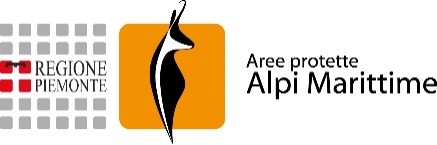 ALL’Ente di GestioneAree Protette Alpi MarittimePiazza Regina Elena 3012010 Valdieriinfo@areeprotettealpimarittime.itIl sottoscritto/a                                              nato/a  a                                   il                                      legale rappresentante della ditta:con sede in:                                 indirizzo:telefono:                           fax:                                         mail:R i c h i e d el’autorizzazione, ai sensi dell’art.11 della legge 6 dicembre 1991, n.394, al sorvolo del territorio delle aree gestite dall’Ente Aree Protette delle Alpi Marittime. A tal fine, consapevole della responsabilità penale cui può andare incontro, come previsto dall’art. 48 del DPR 445/2000, e delle sanzioni indicate all’art. 76 del DPR 445/2000, per le ipotesi di dichiarazioni mendaci, formazione od uso di atti falsi, e consapevole altresì di poter decadere in tali casi dai benefici ottenuti, rende le dichiarazioni contenute nella presente domanda, anche sostitutive di certificazioni e di atti di notorietà ai sensi del D.P.R. 445/2000:	Obiettivo e caratteristiche del voloLocalità interessata:                                                   Valle:                                                     data/e della/e giornata/e di volo:                                          Presumibile durata volo per giornata:                          N° rotazioni/passaggi per giornata:Viene allegata cartina con indicazione della rotta in entrata (E) ed uscita (U) dal Parco e degli eventuali punti di carico (C) e scarico (S) di materiali e/o personeVelivolo utilizzato per il voloTipo velivolo (aereo, elicottero):                                         Dati identificativi:Motivazione richiesta sorvoloTipo di trasporto (lavori, trasporto persone, riprese aeree, rilevamenti):Descrizione dei lavori:Stazione appaltante:Stazione appaltatrice:Qualora si tratti di lavori che comportino la modifica dello stato dei luoghi indicare gli estremi del nulla osta del Parco: prot. n.          dataTipologia passeggeri (per es. operai, portatori di handicap, operatori TV, guide alpine)Ai sensi dell’art. 38 del DPR 445/2000 la dichiarazione è sottoscritta dall’interessato in presenza di un dipendente addetto ovvero sottoscritta e inviata (tramite incaricato, posta, fax o e-mail) con allegata copia fotostatica non autenticata del seguente documento di identitàData	Firma INFORMATIVA SULLA PRIVACY (D. Lgs. 196/2003, art. 13)Con la firma apposta in calce alla presente richiesta il sottoscritto autorizza l’Amministrazione, a norma del D. Lgs. 30 giugno 2003, n. 196 (Codice in materia di protezione dei dati personali), ad inserire e conservare tutti i dati in archivio elettronico o cartaceo per gli adempimenti connessi al procedimento, nonché a rendere note le loro elaborazioni ed in generale tutti i risultati dei trattamenti dei dati stessi in una forma che non consenta l’identificazione personale. Per quanto riguarda i diritti degli interessati si fa riferimento a quanto previsto dal Titolo II del citato D. Lgs. 196/2003PER INFORMAZIONI:Aree Protette delle Alpi MarittimePiazza Regina Elena 30,12010 Valdieri+39 0171 976800 info@ areeprotetealpimarittime.itFunzionari referenti: Settore MarittimeMarco Piacenza +39 0171 976800marco.piacenza@areeprotettealpimarittime.it  Settore MarguareisEzio Castellino +39 0171 976800ezio.castellino@areeprotettealpimarittime.it 